_(date sent)_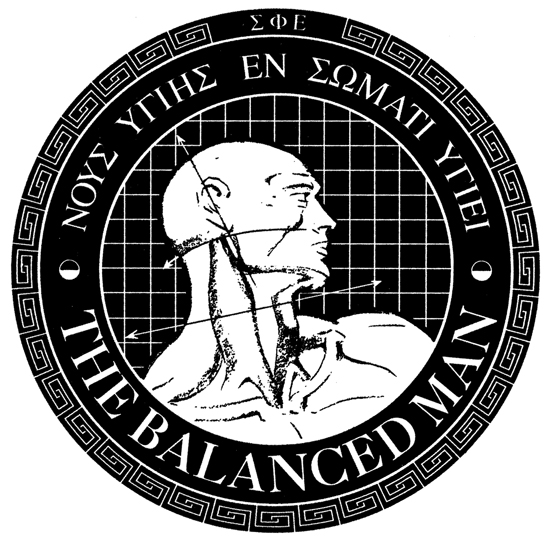 
Dear Guidance Counselor,The _(college/university name)_ chapter of Sigma Phi Epsilon is offering _(# of scholarships)_, one-time scholarships in the amounts of _(scholarship amounts)_  to incoming freshmen men for the _(academic year)_ academic year.As a valued partner in education, we need your help in getting the word out about these scholarships. Will you please pass this information along to the graduating male seniors at _(HS name)_ High School? SigEp is a leadership organization that will award over $200,000 at 160 campuses across the country during the 2013-2014 academic year through the Balanced Man Scholarship. Our mission is to Build Balanced Men. Our goal is to reward men who exemplify the qualities of a Sound Mind and a Sound Body, as we believe they are two ideals essential to leading a balanced life. To qualify for the Balanced Man Scholarship, incoming students must submit an application by _(application deadline)_ and enroll, full-time, at _(college/university name)_  for the _(season and year)_ term. Applicants can apply online at:  _(link to online application)_.Enclosed is an informational flyer about the scholarship and several copies of a letter to graduating seniors explaining the scholarship and how to apply. I would greatly appreciate it if you would post the flyer and distribute the letter to any young man planning on attending _(college/university name)_ this fall.Applicants have no obligation to join or affiliate with SigEp to be eligible for the scholarship.Should you or your students have any questions concerning the Balanced Man Scholarship or the transition to _(college/university name)_, please contact me at _(BMS chairman contact info)_. Thank you for your time and assistance.Sincerely,_(chairman name)_Balanced Man Scholarship Chairman
_(college/university name)_ 